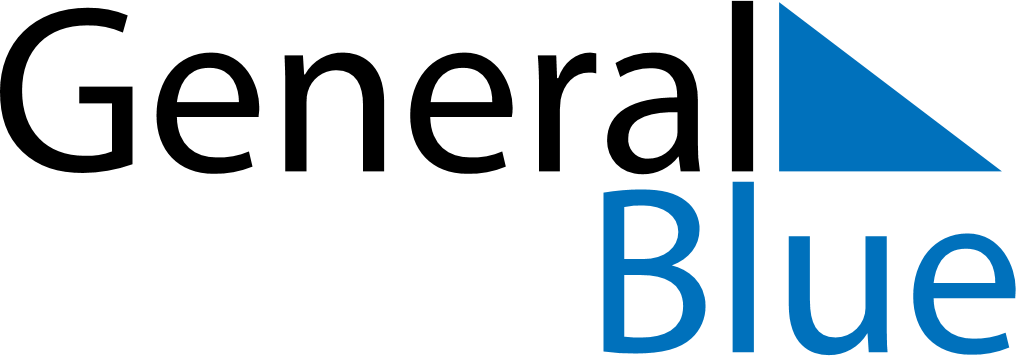 November 2024November 2024November 2024November 2024November 2024November 2024Bridgetown, Western Australia, AustraliaBridgetown, Western Australia, AustraliaBridgetown, Western Australia, AustraliaBridgetown, Western Australia, AustraliaBridgetown, Western Australia, AustraliaBridgetown, Western Australia, AustraliaSunday Monday Tuesday Wednesday Thursday Friday Saturday 1 2 Sunrise: 5:14 AM Sunset: 6:43 PM Daylight: 13 hours and 28 minutes. Sunrise: 5:13 AM Sunset: 6:44 PM Daylight: 13 hours and 30 minutes. 3 4 5 6 7 8 9 Sunrise: 5:12 AM Sunset: 6:45 PM Daylight: 13 hours and 32 minutes. Sunrise: 5:11 AM Sunset: 6:46 PM Daylight: 13 hours and 34 minutes. Sunrise: 5:10 AM Sunset: 6:47 PM Daylight: 13 hours and 36 minutes. Sunrise: 5:10 AM Sunset: 6:48 PM Daylight: 13 hours and 37 minutes. Sunrise: 5:09 AM Sunset: 6:48 PM Daylight: 13 hours and 39 minutes. Sunrise: 5:08 AM Sunset: 6:49 PM Daylight: 13 hours and 41 minutes. Sunrise: 5:07 AM Sunset: 6:50 PM Daylight: 13 hours and 43 minutes. 10 11 12 13 14 15 16 Sunrise: 5:06 AM Sunset: 6:51 PM Daylight: 13 hours and 44 minutes. Sunrise: 5:06 AM Sunset: 6:52 PM Daylight: 13 hours and 46 minutes. Sunrise: 5:05 AM Sunset: 6:53 PM Daylight: 13 hours and 48 minutes. Sunrise: 5:04 AM Sunset: 6:54 PM Daylight: 13 hours and 50 minutes. Sunrise: 5:04 AM Sunset: 6:55 PM Daylight: 13 hours and 51 minutes. Sunrise: 5:03 AM Sunset: 6:56 PM Daylight: 13 hours and 53 minutes. Sunrise: 5:02 AM Sunset: 6:57 PM Daylight: 13 hours and 54 minutes. 17 18 19 20 21 22 23 Sunrise: 5:02 AM Sunset: 6:58 PM Daylight: 13 hours and 56 minutes. Sunrise: 5:01 AM Sunset: 6:59 PM Daylight: 13 hours and 57 minutes. Sunrise: 5:01 AM Sunset: 7:00 PM Daylight: 13 hours and 59 minutes. Sunrise: 5:00 AM Sunset: 7:01 PM Daylight: 14 hours and 0 minutes. Sunrise: 5:00 AM Sunset: 7:02 PM Daylight: 14 hours and 2 minutes. Sunrise: 4:59 AM Sunset: 7:03 PM Daylight: 14 hours and 3 minutes. Sunrise: 4:59 AM Sunset: 7:04 PM Daylight: 14 hours and 4 minutes. 24 25 26 27 28 29 30 Sunrise: 4:59 AM Sunset: 7:05 PM Daylight: 14 hours and 6 minutes. Sunrise: 4:58 AM Sunset: 7:06 PM Daylight: 14 hours and 7 minutes. Sunrise: 4:58 AM Sunset: 7:07 PM Daylight: 14 hours and 8 minutes. Sunrise: 4:58 AM Sunset: 7:08 PM Daylight: 14 hours and 9 minutes. Sunrise: 4:57 AM Sunset: 7:08 PM Daylight: 14 hours and 11 minutes. Sunrise: 4:57 AM Sunset: 7:09 PM Daylight: 14 hours and 12 minutes. Sunrise: 4:57 AM Sunset: 7:10 PM Daylight: 14 hours and 13 minutes. 